Государственное бюджетное учреждение «Культурный центр имени А.С. Пушкина» 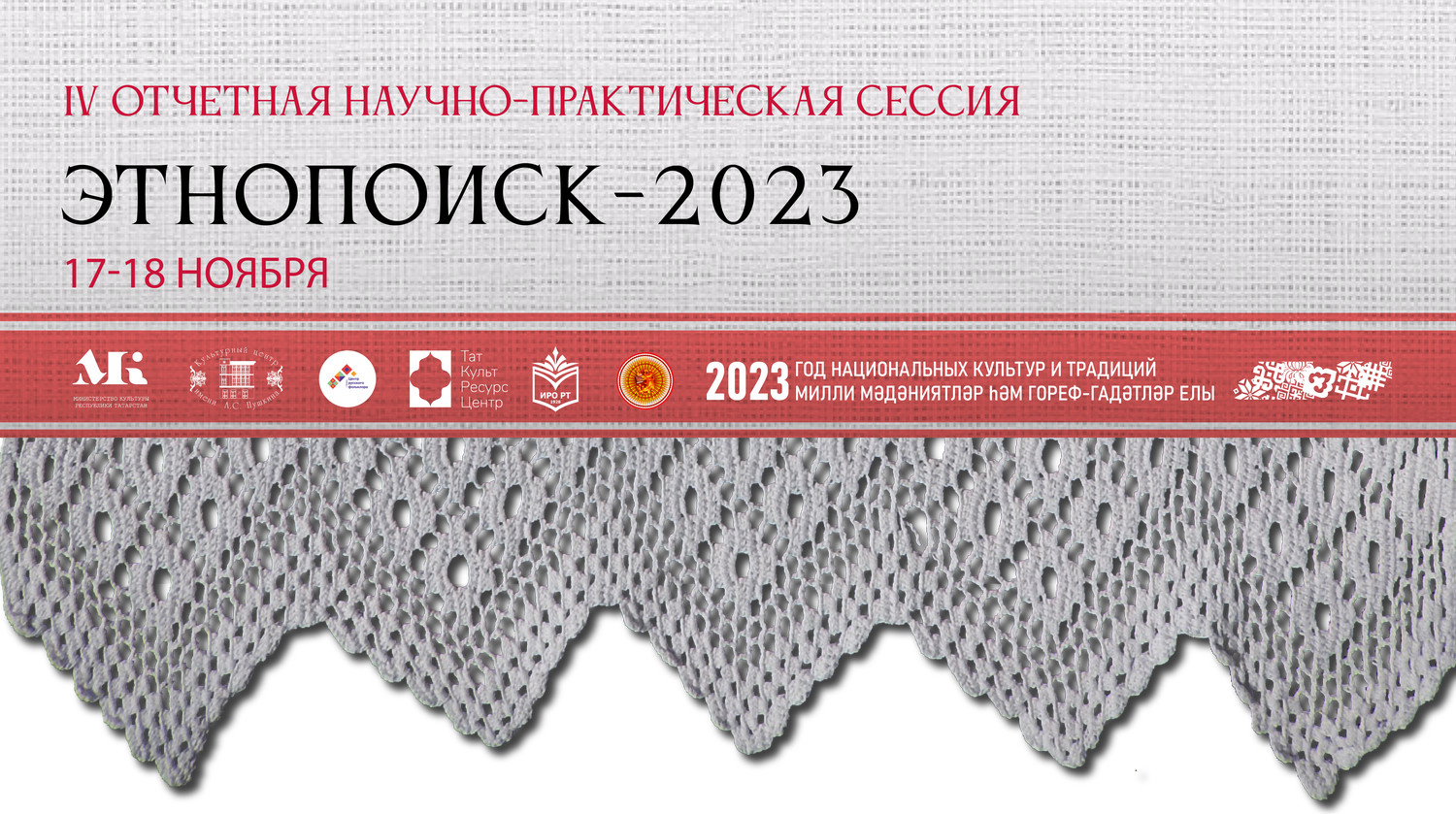 ГАОУ ДПО «Институт развития образования Республики Татарстан» Государственное бюджетное учреждение «Таткультресурсцентр»Центр русского фольклора МБУК «Музейный комплекс г.Казани» Татарстанское региональное отделение общероссийской общественной организации «Российский фольклорный союз»Программа IV Отчетной научно-практической сессиипо итогам экспедиционных выездов по Республике Татарстан«Этнопоиск - 2023»17 ноября, пятница14:00 Регистрация участников15:00 Круглый стол на тему «Вопросы сохранения этнокультурного достояния Республики Татарстан».Проблемное поле для обсуждения:- федеральные и региональные правовые акты в области сохранения этнокультурного достояния Республики Татарстан; - практики выявления, сохранения и популяризации объектов нематериального культурного достояния;- проблемы и потребности профессиональных сообществ, занятых в сфере сохранения нематериального культурного достояния в современном социокультурном пространстве.Модератор: Наталья Борисовна Кондратьева, старший научный сотрудник ГАОУ ДПО «Институт развития образования Республики Татарстан».Темы докладов:15:00-15:10 Открытие IV Отчетной научно-практической сессии «Этнопоиск-2023» и круглого стола.Галина Николаевна Елистратова, директор ГБУ «Культурный центр имени А.С. Пушкина».15:10-15:30 «Нематериальное этнокультурное достояние Российской Федерации: правовое регулирование».Людмила Николаевна Рыбакова, заместитель председателя Комитета Государственного Совета Республики Татарстан по образованию, культуре, науке и национальным вопросам.15:30-15:50 «Опыт работы над пополнением сведений реестра объектов нематериального этнокультурного достояния Республики Татарстан». Гульназ Марсовна Латыпова, кандидат исторических наук, заместитель директора ГБУ «Таткультресурсцентр» по научной и издательской деятельности. 15:50-16:10 «Закон о «Нематериальном этнокультурном достоянии Российской Федерации». Вопросы реализации в современных условиях».Фанзиля Хакимовна Завгарова, заслуженный деятель искусств РТ, специалист НОЦ стратегических исследований в области родных языков и культур КФУ, учредитель и директор ЧУ «Татарские реликвии».16:10-16:30 «О результатах анкетирования по формам работы с этнографическими материалами среди специалистов республиканских учреждений образования и культуры». Ксения Мунировна Саитова, методист Центра русского фольклора МБУК «Музейный комплекс г.Казани».16:30-16:50 «Научный и нормативно-правовой аспекты деятельности по сохранению и популяризации нематериального этнокультурного достояния Вологодской области».София Робертовна Кулева, кандидат искусствоведения, заведующий отделом традиционной народной культуры БУК ВО «Центр народной культуры».16:50-17:30 – Обсуждение и подведение итогов.18 ноября, суббота9:00 Регистрация участников9:30 Открытие второго дня IV Отчетной научно-практической сессии «Этнопоиск-2023».Модератор: Дина Булатовна Башкирова, специалист Культурного центра имени А.С. ПушкинаЭкспедиционные отчеты:9:40-10:00 «Экспедиционная работа Центра русского фольклора г. Казани (по результатам выездов в Менделеевский, Аксубаевский, Нурлатский районы Республики Татарстан, Кошкинский район Самарской области, Моркинский район Республики Марий Эл)».Александр Константинович Смирнов, методист Центра русского фольклора МБУК «Музейный комплекс г. Казани».10:00-10:20 «Фиксация «концепта реки» в различных аспектах традиционной жизни (по итогам выездов в Мамадышский, Бугульминский, Азнакаевский, Лаишевский, Тукаевский, Рыбно-Слободский районы Республики Татарстан)».Наталья Борисовна Кондратьева, старший научный сотрудник ГАОУ ДПО «Институт развития образования Республики Татарстан», председатель Татарстанского регионального отделения общероссийской общественной организации «Российский фольклорный союз».10:20-10:40 «Инструментальное исполнительство в современном пригороде: феномен гармонистов села Шильнебаш Тукаевского района Республики Татарстан».Иван Андреевич Токарев, преподаватель кафедры теории музыки, аспирант Московской государственной консерватории им. П. И. Чайковского, преподаватель ДМШ №8 им. А. Островского, ГМУ им. Гнесиных, МГКИ.10:40-11:00 «Изучение традиционного костюма народов Казанского Поволжья (по материалам 18-ти районов Республики Татарстан)».Елена Геннадьевна Гущина, кандидат исторических наук, доцент кафедры истории Татарстана, антропологии и этнографии Института международных отношений ФГАОУ ВО «Казанский (Приволжский) федеральный университет».11:00-11:15 «Итоги фольклорно-этнографической практики студентов кафедры этнохудожественного творчества и музыкального образования Казанского государственного института культуры по Агрызскому району Республики Татарстан и Алнашскому району Удмуртской Республики».Александра Васильевна Самойлова, кандидат педагогических наук, доцент кафедры этнохудожественного музыкального творчества и образования ФГБОУ ВО «Казанский государственный институт культуры».11:15-11:30 «Итоги экспедиционных выездов в русские села Тукаевского, Алексеевского, Зеленодольского, Нурлатского районов Республики Татарстан».  Денис Валерьевич Денисов, руководитель фольклорного ансамбля «Красная горка» ГБУ «Культурный центр имени А.С. Пушкина».11:30-11:45 «Полевые записи из русских сёл Рыбно-Слободского, Чистопольского районов Республики Татарстан».Ирина Геннадьевна Стрелкова, доцент кафедры этнохудожественного музыкального творчества и образования ФГБОУ ВО «Казанский государственный институт культуры», .11:45-12:00 «Село Мельничный Починок Рыбно-Слободского района Республики Татарстан: старообрядческие традиции, сохранившиеся обычаи и их трансформация в современных условиях».Луиза Ильдусовна Леонтьева, руководитель семейной фольклорной студии «Духов День».12:00-12:10 «Отчет по итогам фольклорно-этнографической экспедиции к татарам Азнакаевского района».Лейсан Рахимзяновна Гилязова, специалист по воспитательной работе и молодежной политике, преподаватель кафедры этномузыкология ФГБОУ ВО «Казанская государственная консерватория им. Н.Г. Жиганова», преподаватель фольклорного отделения МБУ ДО «ДМШ № 24» Кировского района г. Казани.12:10-12:20 «Отчет по итогам фольклорной экспедиции в Бугульминский район».Анна Алексеевна Носкова, студентка второго курса кафедры Этномузыкология ФГБОУ ВО «Казанская государственная консерватория им. Н.Г. Жиганова».12:20-12:35 «От рождения до смерти: русские семейные праздники в воспоминаниях жителей Зеленодольского района Республики Татарстан».Василиса Борисовна Филатова, заведующий Центром русского фольклора МБУК «Музейный комплекс г.Казани».12:35-12:50 «Итоги фольклорно-этнографической экспедиции в Рыбно-Слободский район Республики Татарстан с целью сбора информации о традиционной одежде кряшен».Павел Андреевич Александров, специалист ГБУ «Культурный центр им. Я.Е.Емельянова».12:50-13:00 О сохранности культурной памяти на территории Кощаковского сельского поселения Пестречинского района РТ (по результатам опросов).Ксения Мунировна Саитова, педагог дополнительного образования МБОУ «Лицей №5», методист Центра русского фольклора Музейного комплекса г.Казани, студентка 2-го курса магистратуры Полоцкого государственного университета им. Евфросинии Полоцкой (специальность «История»).13:00-13:15 «Цикл интервью «Вглубь». Истории о созидателях в селах Татарстана» (по результатам выездов в Пестречинский, Кукморский, Верхнеуслонский, Мамадышский, Рыбно-Слободский, Тетюшкский, Зеленодольский, Апастовский, Лаишевский, Елабужский районы Республики Татрстан).Ольга Александровна Павлова, руководитель проекта «Вглубь».13:15-13:30 Показ короткометражного фильма «Истории из Синери».13:30-14:00 Подведение итогов СессииМесто проведения: Культурный центр имени А.С. Пушкина, г. Казань, ул. Карла Маркса, д.26 (ост. «Площадь Свободы»).Заявки на участие в Сессии принимаются по электронной почте pushkin.fest@mail.ru до 21:00 ч. 15 ноября 2023 года (по форме в Приложении 1).Всем слушателям выдается сертификат участника.Контакты: +79030621608 – Башкирова Дина Булатовна +79050237352 – Кондратьева Наталья Борисовнаhttps://vk.com/centrpushkinaПриложение 1Заявка на участие в Сессии№ п/пФ.И.О.Место работы, должностьКонтактные данные (телефон, электронная почта)Участие (да/нет)Участие (да/нет)№ п/пФ.И.О.Место работы, должностьКонтактные данные (телефон, электронная почта)Круглый стол17 ноябряОтчетная сессия18 ноября